DSWD DROMIC Report #37 on Tropical Depression “USMAN”as of 03 February 2019, 4PMSUMMARYTropical Depression “USMAN” entered the Philippine Area of Responsibility (PAR) on 25 December 2018. It has made landfall in the vicinity of Borongan, Eastern Samar and has weakened into a Low Pressure Area (LPA) on 29 December 2018.Status of Affected Families / PersonsA total of 238,100 families or 1,015,958 persons were affected in 1,336 barangays, 139 cities/municipalities, and 14 provinces in Regions V, VIII, CALABARZON, and MIMAROPA (see Table 1; Annex A for details).Table 1. Affected Areas and Number of Affected Families / PersonsNote: On-going assessment and validation.Sources: LGUs through the C/MSWD and C/MDRRMStatus of Displaced and Served Families / Persons (see Table 2; Annex B for details)Table 2. Number of Served Families / Persons Inside and Outside ECsNote: On-going assessment and validationSources: LGUs through the C/MSWD and C/MDRRMODamaged HousesThere are 36,890 damaged houses reported in Regions V, VIII, CALABARZON, and MIMAROPA of which, 4,132 houses are totally damaged and 32,758 houses are partially damaged (see Table 3).Table 3. Number of Damaged HousesNote: On-going assessment and validationSources: LGUs through the C/MSWD and C/MDRRMOSummary of Assistance Provided (see Table 4)A total of ₱113,716,188.43 worth of assistance was provided by; DSWD (₱42,188,237.43), LGUs (₱21,997,080.00), and NGOs (₱49,530,871.00) (see Table 4).Table 4. Cost of Assistance Provided to Affected Families / PersonsNote: Relief assistance was provided to stranded passengers at Odiongan Port, Pilar Port, Tagapul-an, Hinabangan, Pinabacdao, Maydolong, Tacloban, Pinabacdao, Cataingan, and Bulan. ₱10,000.00 burial assistance was provided to the bereaved families of the victims of landslide.Sources: DSWD-FOs and LGUs through the C/MSWD and C/MDRRMOSituational ReportsDSWD-DRMBDSWD-FO CALABARZONDSWD-FO MIMAROPADSWD-FO VDSWD-FO VIIIDSWD-FO CARAGA*****The Disaster Response Operations Monitoring and Information Center (DROMIC) of the DSWD-DRMB is closely coordinating with the concerned DSWD-Field Offices for any significant disaster preparedness for response updates.MARC LEO L. BUTACReleasing OfficerANNEX A. Affected Areas and Number of Affected Families / PersonsANNEX B. Number of Served Families / Persons Inside and Outside ECsREGION NUMBER OF AFFECTED  NUMBER OF AFFECTED  NUMBER OF AFFECTED  NUMBER OF AFFECTED  NUMBER OF AFFECTED REGION Barangays  Cities / Municipalities  Provinces  Families  Persons GRAND TOTAL1,336 139 14          238,100       1,015,958 CALABARZON45 21 3                 407              1,688 MIMAROPA191 12 2            37,470          148,385 REGION V600 73 6          107,004          499,268 REGION VIII500 33 3            93,219          366,617 REGION  NUMBER OF EVACUATION CENTERS (ECs)  NUMBER OF EVACUATION CENTERS (ECs)  INSIDE ECs  INSIDE ECs  INSIDE ECs  INSIDE ECs  INSIDE ECs Returned Home  INSIDE ECs Returned Home  OUTSIDE ECs  OUTSIDE ECs  OUTSIDE ECs  OUTSIDE ECs  OUTSIDE ECs Returned Home  OUTSIDE ECs Returned Home  TOTAL SERVED  TOTAL SERVED  TOTAL SERVED  TOTAL SERVED REGION  NUMBER OF EVACUATION CENTERS (ECs)  NUMBER OF EVACUATION CENTERS (ECs)  INSIDE ECs  INSIDE ECs  INSIDE ECs  INSIDE ECs  INSIDE ECs Returned Home  INSIDE ECs Returned Home  OUTSIDE ECs  OUTSIDE ECs  OUTSIDE ECs  OUTSIDE ECs  OUTSIDE ECs Returned Home  OUTSIDE ECs Returned Home  Families  Families  Persons  Persons REGION  NUMBER OF EVACUATION CENTERS (ECs)  NUMBER OF EVACUATION CENTERS (ECs)  Families  Families  Persons  Persons  Families  Persons  Families  Families  Persons  Persons Families Persons  Total Families  Total Families  Total Persons  Total Persons REGION  CUM  NOW  CUM NOW  CUM  NOW  Families  Persons  CUM  NOW  CUM NOW Families Persons  CUM NOW  CUM  NOW GRAND TOTAL 802 12 33,301  290 146,401 1,348 33,011 145,053 112,435  38 503,423 156  112,397  503,267 145,736  328 649,824  1,504 CALABARZON 42  -  398  - 1,676  -  398 1,676  9  - 42 - 9 42  407  -  1,718 - MIMAROPA 67  - 3,588  - 15,396  - 3,588 15,396 33,882  - 132,989 -  33,882  132,989 37,470  - 148,385 - REGION V 635 10 25,866  278 114,078 1,307 25,588 112,771 66,290  38 315,104 156  66,252  314,948 92,156  316 429,182  1,463 REGION VIII 58 2 3,449  12 15,251  41 3,437 15,210 12,254  -  55,288 -  12,254  55,288 15,703  12  70,539 41 REGION / PROVINCE / MUNICIPALITY REGION / PROVINCE / MUNICIPALITY NO. OF DAMAGED HOUSES NO. OF DAMAGED HOUSES NO. OF DAMAGED HOUSES REGION / PROVINCE / MUNICIPALITY REGION / PROVINCE / MUNICIPALITY  Total  Totally  Partially GRAND TOTALGRAND TOTAL36,890 4,132  32,758 CALABARZONCALABARZON 22  8 14 BatangasBatangas 12  3 9 Cuenca8  -  8 Lobo1 1 - Santa Teresita3 2  1 LagunaLaguna 2  2  - San Pablo City2 2 - QuezonQuezon 8  3 5 Gumaca1 1 - Infanta5  -  5 Pagbilao2 2 - MIMAROPAMIMAROPA 802  367 435 Oriental MindoroOriental Mindoro 802  367 435 Baco295 62  233 Bansud199 35  164 Bongabong45 19  26 City of Calapan (capital)215 211  4 Gloria4 4 - Mansalay14 14 - Naujan11 11 - Pinamalayan12 4  8 Socorro3 3 - Victoria4 4 - REGION VREGION V8,685 2,085  6,600 AlbayAlbay 113  93 20 Camalig1  -  1 Guinobatan1 1 - Legazpi City (capital)1 1 - Libon19  -  19 City of Ligao16 16 - Malinao2 2 - Tiwi73 73 - Camarines NorteCamarines Norte 918  57 861 Basud256 17  239 Daet (capital)48  -  48 Mercedes10 5  5 San Vicente7 3  4 Talisay597 32  565 Camarines SurCamarines Sur7,651 1,935  5,716 Baao 1,995 6 1,989 Bato799  -  799 Cabusao2 2 - Caramoan 1,038 283  755 Garchitorena59  -  59 Goa413 39  374 Iriga City5 5 - Lagonoy628 64  564 Lupi50 16  34 Nabua352 11  341 Presentacion (Parubcan)30 5  25 Sagñay 1,428  1,406  22 Sipocot73 13  60 Siruma175 8  167 Tinambac604 77  527 SorsogonSorsogon 3 - 3 REGION VIIIREGION VIII27,381 1,672  25,709 Northern SamarNorthern Samar12,686 1,236  11,450 Allen 6  2 4 Catarman (capital) 1,083 360  723 Lope de Vega 2,686 576 2,110 Mondragon 8,889 288 8,601 Lapinig2  -  2 Palapag4  -  4 San Roque16 10  6 Western SamarWestern Samar14,695  436  14,259 Calbayog City 11,668 178 11,490 Gandara3 2  1 San Jorge 3,024 256 2,768 REGION / PROVINCE / MUNICIPALITY REGION / PROVINCE / MUNICIPALITY  TOTAL COST OF ASSISTANCE  TOTAL COST OF ASSISTANCE  TOTAL COST OF ASSISTANCE  TOTAL COST OF ASSISTANCE REGION / PROVINCE / MUNICIPALITY REGION / PROVINCE / MUNICIPALITY  DSWD  LGU  NGOs  GRAND TOTAL GRAND TOTALGRAND TOTAL 42,188,237.43 21,997,080.00 49,530,871.00 113,716,188.43 MIMAROPAMIMAROPA 1,133,409.00 4,961,543.00 2,582,250.00 8,677,202.00 Oriental MindoroOriental Mindoro997,798.00 4,924,443.00 2,402,250.00 8,324,491.00 Baco 209,000.00  537,972.00  1,389,750.00  2,136,722.00 Bansud 239,932.00  585,500.00 150,000.00 975,432.00 Bongabong- 1,192,676.00  -  1,192,676.00 City of Calapan (capital) 14,212.00 1,155,880.00  -  1,170,092.00 Gloria 79,002.00  -  - 79,002.00 Naujan 72,732.00  541,250.00 862,500.00  1,476,482.00 Pinamalayan 83,600.00  281,865.00  - 365,465.00 Pola-  191,250.00  - 191,250.00 Socorro 189,354.00  405,750.00  - 595,104.00 Victoria 40,866.00  32,300.00  - 73,166.00 PalawanPalawan125,400.00  25,600.00 -  151,000.00 Magsaysay 125,400.00  25,600.00  - 151,000.00 REGION VREGION V 31,693,801.75 12,763,294.00 46,948,621.00 91,405,716.75 AlbayAlbay 6,282,251.00 1,288,543.00 46,936,021.00 54,506,815.00 Guinobatan-  166,272.00  - 166,272.00 Legazpi City (capital) 10,000.00  -  - 10,000.00 Libon1,182,012.00  - 93,600.00  1,275,612.00 City of Ligao 58,008.00  -  - 58,008.00 Malilipot 56,854.00  -  - 56,854.00 Malinao 64,177.50  134,015.00  - 198,192.50 Tiwi4,911,199.50  988,256.00  46,842,421.00  52,741,876.50 Camarines NorteCamarines Norte40,000.00  127,000.00 -  167,000.00 Basud 5,000.00  40,000.00  - 45,000.00 Jose Panganiban 15,000.00  80,000.00  - 95,000.00 Labo 20,000.00  4,000.00  - 24,000.00 Vinzons-  3,000.00  - 3,000.00 Camarines SurCamarines Sur 25,172,986.75 11,207,692.00  12,600.00 36,393,278.75 Baao 440,000.00 2,276,815.00  -  2,716,815.00 Bato1,000,033.00 1,264,318.00  -  2,264,351.00 Bombon-  160,000.00  - 160,000.00 Buhi6,062,026.00  - 7,050.00  6,069,076.00 Bula6,152,480.00  -  -  6,152,480.00 Cabusao-  10,000.00  - 10,000.00 Canaman-  6,000.00 5,550.00 11,550.00 Garchitorena-  250,000.00  - 250,000.00 Goa 5,000.00  -  - 5,000.00 Iriga City3,770,117.50 2,961,248.00  -  6,731,365.50 Lagonoy- 3,088,301.00  -  3,088,301.00 Lupi-  26,760.00  - 26,760.00 Milaor 495,153.25  -  - 495,153.25 Nabua1,700,980.00  6,000.00  -  1,706,980.00 Naga City 62,600.00  -  - 62,600.00 Presentacion (Parubcan)-  49,400.00  - 49,400.00 Sagñay3,702,187.50  61,400.00  -  3,763,587.50 Sipocot-  863,750.00  - 863,750.00 Siruma-  150,000.00  - 150,000.00 Tinambac1,782,409.50  33,700.00  -  1,816,109.50 CatanduanesCatanduanes-  22,934.00 -  22,934.00 Bato-  10,764.00  - 10,764.00 San Andres (Calolbon)-  2,520.00  - 2,520.00 San Miguel-  8,850.00  - 8,850.00 Virac (capital)- 800.00  -  800.00 MasbateMasbate5,000.00  4,225.00 -  9,225.00 Mobo 5,000.00  -  - 5,000.00 SorsogonSorsogon193,564.00  112,900.00 -  306,464.00 Bulan-  3,900.00  - 3,900.00 Irosin 99,820.00  109,000.00  - 208,820.00 Pilar 93,744.00  -  - 93,744.00 REGION VIIIREGION VIII 9,361,026.68 4,272,243.00 - 13,633,269.68 Eastern SamarEastern Samar-  77,540.00 -  77,540.00 Sulat-  52,480.00  - 52,480.00 Northern SamarNorthern Samar 9,359,226.68 2,030,825.00 - 11,390,051.68 Catarman (capital)6,215,786.44 1,665,515.00  -  7,881,301.44 Lope de Vega3,143,440.24  -  -  3,143,440.24 San Roque-  365,310.00  - 365,310.00 Western SamarWestern Samar1,800.00 2,143,578.00 - 2,145,378.00 Calbayog City- 1,722,898.00  -  1,722,898.00 San Jorge-  388,500.00  - 388,500.00 DATESITUATIONS / ACTIONS UNDERTAKEN03 February 2019The Disaster Response Operations Monitoring and Information Center (DROMIC) of the DSWD-DRMB is closely coordinating with concerned DSWD-Field Offices for significant response updates.DATESITUATIONS / ACTIONS UNDERTAKEN03 January 2019DSWD-FO CALABARZON submitted their terminal report.DATESITUATIONS / ACTIONS UNDERTAKEN22 January 2019DSWD-FO MIMAROPA submitted their terminal report.DATESITUATIONS / ACTIONS UNDERTAKEN03 February 2019The QRT of DSWD-FO V continues to monitor disaster relief operations at the regional, provincial and LGU levels.Other actions being taken are:Implementation of Psycho-social interventionsIntegration of Protection Policies in evacuation centers (i.e., child and women protection)Continuous provision of resource augmentation (food and non-food items) to the affected areasDeployment of Emergency Telecommunication Equipment in Sagnay, Camarines SurDeployment of QRT in affected communitiesContinuous monitoring of weather information, status reports and updatesDATESITUATIONS / ACTIONS UNDERTAKEN03 February 2019The DSWD-FO VIII would conduct a second-round relief distribution in Lope De Vega, Northern Samar in February 2019 based on the agreement during Regional Disaster Risk Reduction Management Council (RDRRMC) Special Meeting last January 15, 2019.  SWAD Team and DRMD staff assigned in Northern Samar are in close coordination with P/MSWDO and/or P/MDRRMO for the consolidation of the final/terminal report. Meanwhile, the DRMD staff assigned in Western Samar already submitted their consolidated final list of affected families. Furthermore, the DRMD-DRIMS of DSWD-FO VIII is continuously monitoring the weather condition and closely coordinating with the concerned staff for the consolidation of reports and updates.DATESITUATIONS / ACTIONS UNDERTAKEN29 December 2018DSWD-FO CARAGA QRT was deactivated.DSWD-FO CARAGA submitted their terminal report.REGION / PROVINCE / MUNICIPALITY REGION / PROVINCE / MUNICIPALITY  NUMBER OF AFFECTED  NUMBER OF AFFECTED  NUMBER OF AFFECTED  NUMBER OF AFFECTED  NUMBER OF AFFECTED REGION / PROVINCE / MUNICIPALITY REGION / PROVINCE / MUNICIPALITY  Barangays  Cities / Municipalities  Provinces  Families  Persons GRAND TOTALGRAND TOTAL1,336  139  14 238,100  1,015,958 CALABARZONCALABARZON 45  21  3  407 1,688 BatangasBatangas 4  3  1  12  47 Cuenca2 8 30 Lobo1 1 3 Santa Teresita1 3 14 LagunaLaguna 8  6  1  82  322 City of Calamba1 16 58 Calauan1 2 5 Liliw1 7 36 Los Baños2 32 128 Pangil1 3 11 San Pablo City2 22 84 QuezonQuezon 33  12  1  313 1,319 Agdangan1 6 30 Atimonan6 37 163 Gumaca7 76 326 Infanta3 5 25 Lopez2 8 32 Macalelon2 5 16 Mauban2 14 40 Pagbilao1 48 240 Pitogo3 38 132 Plaridel4 22 94 Quezon1 2 6 Real1 52 215 MIMAROPAMIMAROPA 191  12  2 37,470 148,385 Oriental MindoroOriental Mindoro 190  11  1 37,342 147,857 Baco27  8,509  16,188 Bansud13  2,703  13,515 Bongabong18  4,770  21,662 City of Calapan (capital)18  4,279  19,429 Gloria9 395  1,808 Mansalay4 104 583 Naujan34  7,206  36,030 Pinamalayan11  1,464  4,993 Pola23  4,160  19,226 Socorro17  3,358  13,474 Victoria16 394 949 PalawanPalawan 1  1  1  128  528 Magsaysay1 128 528 REGION VREGION V 600  73  6 107,004 499,268 AlbayAlbay 67  13  1 4,734 19,311 Bacacay4 146 617 Camalig2 21 88 Guinobatan4 872  2,912 Jovellar1 55 330 Legazpi City (capital)1 5 20 Libon24  1,438  5,491 City of Ligao1 16 58 Malilipot3 152 797 Malinao3 139 475 Manito4 71 366 Pio Duran3 15 59 Polangui2 34 78 Tiwi15  1,770  8,020 Camarines NorteCamarines Norte 103  10  1 10,178 43,703 Basud2  1,887  5,762 Capalonga2 5 19 Daet (capital)25  1,981  9,905 Jose Panganiban9 299  1,204 Labo22  1,937  7,475 Mercedes10 461  2,173 Paracale4 66 246 San Vicente4 660  3,204 Talisay14  2,199  10,995 Vinzons11 683  2,720 Camarines SurCamarines Sur 333  34  1 75,885 359,044 Baao15  1,773  8,297 Bato11 892  3,639 Bombon3 65 447 Buhi20  7,516  35,833 Bula10  12,399  60,246 Cabusao5 43 163 Calabanga2 44 356 Camaligan4 14 79 Canaman11 188 745 Caramoan16  1,423  3,746 Del Gallego14 195 753 Gainza5 77 288 Garchitorena5 376  1,577 Goa7 28 124 Iriga City37  13,870  73,275 Lagonoy18  2,301  9,864 Libmanan35  12,965  61,343 Lupi4 223 978 Magarao1 11 46 Milaor11 508  2,563 Minalabac6 254  1,053 Nabua24  13,976  62,595 Naga City3 80 372 Ocampo3 9 46 Pasacao1 27 109 Presentacion (Parubcan)11 258  1,300 Ragay4 86 380 Sagñay4  2,103  9,132  San fernando2 28 140 San Jose2 97 483 Sipocot2 76 338 Siruma17 185 922 Tigaon14  2,191  9,293 Tinambac6  1,604  8,519 CatanduanesCatanduanes 23  6  1  462 1,873 Bato5 69 292 Panganiban (Payo)1 9 16 San Andres (Calolbon)3 79 180 San Miguel6 183 854 Viga4 86 383 Virac (capital)4 36 148 MasbateMasbate 11  5  1  96  396 City of Masbate (capital)1 16 59 Mobo2 19 73 San Fernando2 14 42 San Jacinto2 13 68 Uson4 34 154 SorsogonSorsogon 63  5  1 15,649 74,941 Bulan40  14,783  71,119 Bulusan3 33 108 Irosin6 50 217 Juban10 661  2,739 Pilar4 122 758 REGION VIIIREGION VIII 500  33  3 93,219 366,617 Eastern SamarEastern Samar 12  4  1  322 1,276 Jipapad4 185 667 Maslog2 31 124 Sulat3 79 374 Balangkayan3 27 111 Northern SamarNorthern Samar 331  23  1 74,090 294,641 Allen 12 1,534 6,720 Biri8  2,942  11,767 Bobon9 687  2,748 Capul5 181 741 Catarman (capital)55  23,522  86,347 Lavezares1 136 630 Lope de Vega22  3,988  15,420 Mondragon24  10,850  47,371 Rosario4 263  1,315 San Antonio3 18 90 San Isidro14  2,100  7,000 San Jose3 17 85 San Vicente7  2,036  8,123 Catubig47  8,504  35,708 Gamay2 63 241 Laoang5 544  2,567 Lapinig2 230 598 Las Navas53  10,432  40,344 Mapanas5 354  1,288 Palapag5 183 692 Pambujan3 207 909 San Roque16  1,782  7,794 Silvino Lobos26  3,517  16,143 Western SamarWestern Samar 157  6  1 18,807 70,700 Calbayog City83  12,288  44,930 Gandara15 827  3,833 San Jorge32  3,331  13,242 Calbiga11 430  1,720 Paranas (Wright)12  1,160  3,957 Santa Rita4 771  3,018 REGION / PROVINCE / MUNICIPALITY REGION / PROVINCE / MUNICIPALITY  NUMBER OF EVACUATION CENTERS (ECs)  NUMBER OF EVACUATION CENTERS (ECs)  INSIDE ECs  INSIDE ECs  INSIDE ECs  INSIDE ECs  INSIDE ECs Returned Home  INSIDE ECs Returned Home  OUTSIDE ECs  OUTSIDE ECs  OUTSIDE ECs  OUTSIDE ECs  OUTSIDE ECs Returned Home  OUTSIDE ECs Returned Home  TOTAL SERVED  TOTAL SERVED  TOTAL SERVED  TOTAL SERVED REGION / PROVINCE / MUNICIPALITY REGION / PROVINCE / MUNICIPALITY  NUMBER OF EVACUATION CENTERS (ECs)  NUMBER OF EVACUATION CENTERS (ECs)  INSIDE ECs  INSIDE ECs  INSIDE ECs  INSIDE ECs  INSIDE ECs Returned Home  INSIDE ECs Returned Home  OUTSIDE ECs  OUTSIDE ECs  OUTSIDE ECs  OUTSIDE ECs  OUTSIDE ECs Returned Home  OUTSIDE ECs Returned Home  Families  Families  Persons  Persons REGION / PROVINCE / MUNICIPALITY REGION / PROVINCE / MUNICIPALITY  NUMBER OF EVACUATION CENTERS (ECs)  NUMBER OF EVACUATION CENTERS (ECs)  Families  Families  Persons  Persons Families Persons  Families  Families  Persons  Persons Families Persons  Total Families  Total Families  Total Persons  Total Persons REGION / PROVINCE / MUNICIPALITY REGION / PROVINCE / MUNICIPALITY  CUM  NOW  CUM  NOW  CUM  NOW Families Persons  CUM  NOW  CUM  NOW Families Persons  CUM  NOW  CUM  NOW GRAND TOTALGRAND TOTAL 802 12 33,301  290 146,401 1,348 33,011 145,053 112,435  38 503,423 156  112,397  503,267 145,736  328 649,824  1,504 CALABARZONCALABARZON 42  -  398  - 1,676  -  398 1,676  9  - 42 - 9 42  407  -  1,718 - BatangasBatangas 1  -  8  -  30  -  8  30  4  - 17 - 4 17  12  - 47 - Cuenca 1 - 8  - 30  - 8 30  -  - - - - - 8  -  30 - Lobo - -  -  -  -  -  -  - 1  -  3 -  1  3 1  -  3 - Santa Teresita - -  -  -  -  -  -  - 3  -  14 -  3  14 3  -  14 - LagunaLaguna 7  -  82  -  322  -  82  322  -  - - - - -  82  - 322 - City of Calamba 1 - 16  - 58  - 16 58  -  - - - - - 16  -  58 - Calauan 1 - 2  - 5  - 2 5  -  - - - - - 2  -  5 - Liliw 1 - 7  - 36  - 7 36  -  - - - - - 7  -  36 - Los Baños 2 - 32  - 128  - 32 128  -  - - - - - 32  -  128 - Pangil 1 - 3  - 11  - 3 11  -  - - - - - 3  -  11 - San Pablo City 1 - 22  - 84  - 22 84  -  - - - - - 22  -  84 - QuezonQuezon 34  -  308  - 1,324  -  308 1,324  5  - 25 - 5 25  313  -  1,349 - Agdangan 1 - 6  - 30  - 6 30  -  - - - - - 6  -  30 - Atimonan 6 - 37  - 193  - 37 193  -  - - - - - 37  -  193 - Gumaca 9 - 76  - 326  - 76 326  -  - - - - - 76  -  326 - Infanta - -  -  -  -  -  -  - 5  -  25 -  5  25 5  -  25 - Lopez 2 - 8  - 32  - 8 32  -  - - - - - 8  -  32 - Macalelon 3 - 5  - 16  - 5 16  -  - - - - - 5  -  16 - Mauban 2 - 14  - 40  - 14 40  -  - - - - - 14  -  40 - Pagbilao 2 - 48  - 240  - 48 240  -  - - - - - 48  -  240 - Pitogo 3 - 38  - 132  - 38 132  -  - - - - - 38  -  132 - Plaridel 4 - 22  - 94  - 22 94  -  - - - - - 22  -  94 - Quezon 1 - 2  - 6  - 2 6  -  - - - - - 2  -  6 - Real 1 - 52  - 215  - 52 215  -  - - - - - 52  -  215 - MIMAROPAMIMAROPA 67  - 3,588  - 15,396  - 3,588 15,396 33,882  - 132,989 -  33,882  132,989 37,470  - 148,385 - Oriental MindoroOriental Mindoro 65  - 3,460  - 14,868  - 3,460 14,868 33,882  - 132,989 -  33,882  132,989 37,342  - 147,857 - Baco 8 - 843  -  3,457  - 843  3,457  7,666  - 12,731 - 7,666 12,731  8,509  - 16,188 - Bansud 7 - 611  -  3,055  - 611  3,055  2,092  - 10,460 - 2,092 10,460  2,703  - 13,515 - Bongabong 3 - 791  -  3,324  - 791  3,324  3,979  - 18,338 - 3,979 18,338  4,770  - 21,662 - City of Calapan (capital) 6 - 230  -  1,097  - 230  1,097  4,049  - 18,332 - 4,049 18,332  4,279  - 19,429 - Gloria 7 - 149  - 676  - 149 676 246  - 1,132 -  246 1,132 395  - 1,808 - Mansalay - -  -  -  -  -  -  - 104  -  583 -  104  583 104  -  583 - Naujan 12 - 193  - 755  - 193 755  7,013  - 35,275 - 7,013 35,275  7,206  - 36,030 - Pinamalayan 11 - 364  -  1,350  - 364  1,350  1,100  - 3,643 - 1,100 3,643  1,464  - 4,993 - Pola 4 - 67  - 335  - 67 335  4,093  - 18,891 - 4,093 18,891  4,160  - 19,226 - Socorro 4 - 125  - 514  - 125 514  3,233  - 12,960 - 3,233 12,960  3,358  - 13,474 - Victoria 3 - 87  - 305  - 87 305 307  -  644 -  307  644 394  -  949 - PalawanPalawan 2  -  128  -  528  -  128  528  -  - - - - -  128  - 528 - Magsaysay 2 - 128  - 528  - 128 528  -  - - - - - 128  -  528 - REGION VREGION V 635 10 25,866  278 114,078 1,307 25,588 112,771 66,290  38 315,104 156  66,252  314,948 92,156  316 429,182  1,463 AlbayAlbay 71 3 3,630  67 14,332  280 3,563 14,052 1,099  28  4,959 111  1,071  4,848 4,729  95  19,291 391 Bacacay 4 - 146  - 617  - 146 617  -  - - - - - 146  -  617 - Camalig 1 - 8  - 31  - 8 31 13  -  57 -  13  57 21  -  88 - Guinobatan 5 - 872  -  2,912  - 872  2,912  -  - - - - - 872  - 2,912 - Jovellar - -  -  -  -  -  -  - 55  -  330 -  55  330 55  -  330 - Libon 30 -  1,073  -  4,235  -  1,073  4,235 365  - 1,256 -  365 1,256  1,438  - 5,491 - City of Ligao 1 - 13  - 44  - 13 44 3  -  14 -  3  14 16  -  58 - Malilipot 3 - 152  - 797  - 152 797  -  - - - - - 152  -  797 - Malinao 3 - 139  - 475  - 139 475  -  - - - - - 139  -  475 - Manito 3 - 49  - 256  - 49 256 22  -  110 -  22  110 71  -  366 - Pio Duran 1 - 15  - 59  - 15 59  -  - - - - - 15  -  59 - Polangui 2 - 34  - 78  - 34 78  -  - - - - - 34  -  78 - Tiwi 18  3  1,129 67  4,828 280  1,062  4,548 641 28 3,192  111  613 3,081  1,770 95 8,020  391 Camarines NorteCamarines Norte 65  - 4,282  - 18,814  - 4,282 18,814 2,539  -  9,771 -  2,539  9,771 6,821  -  28,585 - Basud 1 - 953  -  3,271  - 953  3,271 934  - 2,491 -  934 2,491  1,887  - 5,762 - Capalonga 2 - 5  - 19  - 5 19  -  - - - - - 5  -  19 - Daet (capital) 18 -  1,931  -  9,655  -  1,931  9,655 50  -  250 -  50  250  1,981  - 9,905 - Jose Panganiban 9 - 130  - 572  - 130 572  -  - - - - - 130  -  572 - Labo - -  -  -  -  -  -  - 553  - 2,069 -  553 2,069 553  - 2,069 - Mercedes 9 - 365  -  1,533  - 365  1,533 96  -  640 -  96  640 461  - 2,173 - Paracale 4 - 66  - 246  - 66 246  -  - - - - - 66  -  246 - San Vicente 2 - 35  - 79  - 35 79 625  - 3,125 -  625 3,125 660  - 3,204 - Talisay 11 - 395  -  1,915  - 395  1,915  -  - - - - - 395  - 1,915 - Vinzons 9 - 402  -  1,524  - 402  1,524 281  - 1,196 -  281 1,196 683  - 2,720 - Camarines SurCamarines Sur 417 7 13,876  211 61,557 1,027 13,665 60,530 62,009  10 297,487 45  61,999  297,442 75,885  221 359,044  1,072 Baao 20 - 343  -  1,854  - 343  1,854  1,430  - 6,443 - 1,430 6,443  1,773  - 8,297 - Bato 19 - 517  -  2,246  - 517  2,246 375  - 1,393 -  375 1,393 892  - 3,639 - Bombon 3 - 65  - 447  - 65 447  -  - - - - - 65  -  447 - Buhi 28  5  1,282 202  5,772 980  1,080  4,792  6,234  - 30,061 - 6,234 30,061  7,516 202 35,833  980 Bula 15 - 386  -  1,882  - 386  1,882  12,013  - 58,364 - 12,013 58,364  12,399  - 60,246 - Cabusao 6  1 43 1 163 6 42 157  -  - - - - - 43 1  163  6 Calabanga 3 - 44  - 356  - 44 356  -  - - - - - 44  -  356 - Camaligan 2 - 14  - 79  - 14 79  -  - - - - - 14  -  79 - Canaman 16 - 143  - 606  - 143 606 45  -  139 -  45  139 188  -  745 - Caramoan 16 -  1,423  -  3,746  -  1,423  3,746  -  - - - - -  1,423  - 3,746 - Del Gallego - -  -  -  -  -  -  - 195  -  753 -  195  753 195  -  753 - Gainza 5 - 77  - 288  - 77 288  -  - - - - - 77  -  288 - Garchitorena 5 - 111  - 435  - 111 435 265  - 1,142 -  265 1,142 376  - 1,577 - Goa 7 - 28  - 124  - 28 124  -  - - - - - 28  -  124 - Iriga City 98 -  4,350  -  22,892  -  4,350  22,892  9,520  - 50,383 - 9,520 50,383  13,870  - 73,275 - Lagonoy 8 - 613  -  2,351  - 613  2,351  1,688  - 7,513 - 1,688 7,513  2,301  - 9,864 - Libmanan 59 - 675  -  3,610  - 675  3,610  12,290  - 57,733 - 12,290 57,733  12,965  - 61,343 - Lupi 4 - 223  - 978  - 223 978  -  - - - - - 223  -  978 - Magarao 1 - 11  - 46  - 11 46  -  - - - - - 11  -  46 - Milaor 11 - 163  - 779  - 163 779 345  - 1,784 -  345 1,784 508  - 2,563 - Minalabac 6 - 61  - 232  - 61 232 193  -  821 -  193  821 254  - 1,053 - Nabua 28 -  2,116  -  7,148  -  2,116  7,148  11,860  - 55,447 - 11,860 55,447  13,976  - 62,595 - Naga City 3 - 76  - 360  - 76 360 4  -  12 -  4  12 80  -  372 - Ocampo - -  -  -  -  -  -  - 9  -  46 -  9  46 9  -  46 - Pasacao 1 - 27  - 109  - 27 109  -  - - - - - 27  -  109 - Presentacion (Parubcan) 11 - 170  - 921  - 170 921 88  -  379 -  88  379 258  - 1,300 - Ragay 3 - 84  - 370  - 84 370 2  -  10 -  2  10 86  -  380 - Sagñay 3  1 150 8 575 41 142 534  1,953 10 8,557  45 1,943 8,512  2,103 18 9,132  86  San fernando - -  -  -  -  -  -  - 28  -  140 -  28  140 28  -  140 - San Jose 4 - 88  - 429  - 88 429 9  -  54 -  9  54 97  -  483 - Sipocot 2 - 76  - 338  - 76 338  -  - - - - - 76  -  338 - Siruma 20 - 175  - 880  - 175 880 10  -  42 -  10  42 185  -  922 - Tigaon 5 - 38  - 164  - 38 164  2,153  - 9,129 - 2,153 9,129  2,191  - 9,293 - Tinambac 5 - 304  -  1,377  - 304  1,377  1,300  - 7,142 - 1,300 7,142  1,604  - 8,519 - CatanduanesCatanduanes 14  -  223  -  828  -  223  828  239  -  1,045 - 239  1,045  462  -  1,873 - Bato 4 - 55  - 268  - 55 268 14  -  24 -  14  24 69  -  292 - Panganiban (Payo) - -  -  -  -  -  -  - 9  -  16 -  9  16 9  -  16 - San Andres (Calolbon) 5 - 78  - 175  - 78 175 1  -  5 -  1  5 79  -  180 - San Miguel 2 - 63  - 268  - 63 268 120  -  586 -  120  586 183  -  854 - Viga - -  -  -  -  -  -  - 86  -  383 -  86  383 86  -  383 - Virac (capital) 3 - 27  - 117  - 27 117 9  -  31 -  9  31 36  -  148 - MasbateMasbate 11  -  73  -  299  -  73  299  23  - 97 - 23 97  96  - 396 - City of Masbate (capital) 1 - 16  - 59  - 16 59  -  - - - - - 16  -  59 - Mobo 3 - 19  - 73  - 19 73  -  - - - - - 19  -  73 - San Fernando 3 - 14  - 42  - 14 42  -  - - - - - 14  -  42 - San Jacinto - -  -  -  -  -  -  - 13  -  68 -  13  68 13  -  68 - Uson 4 - 24  - 125  - 24 125 10  -  29 -  10  29 34  -  154 - SorsogonSorsogon 57  - 3,782  - 18,248  - 3,782 18,248  381  -  1,745 - 381  1,745 4,163  -  19,993 - Bulan 39 -  2,954  -  14,556  -  2,954  14,556 343  - 1,615 -  343 1,615  3,297  - 16,171 - Bulusan - -  -  -  -  -  -  - 33  -  108 -  33  108 33  -  108 - Irosin 4 - 45  - 195  - 45 195 5  -  22 -  5  22 50  -  217 - Juban 10 - 661  -  2,739  - 661  2,739  -  - - - - - 661  - 2,739 - Pilar 4 - 122  - 758  - 122 758  -  - - - - - 122  -  758 - REGION VIIIREGION VIII 58 2 3,449  12 15,251  41 3,437 15,210 12,254  -  55,288 -  12,254  55,288 15,703  12  70,539 41 Eastern SamarEastern Samar 5  -  110  -  498  -  110  498  27  - 111 - 27 111  137  - 609 - Maslog 1 - 31  - 124  - 31 124  -  - - - - - 31  -  124 - Sulat 4 - 79  - 374  - 79 374  -  - - - - - 79  -  374 - Balangkayan - -  -  -  -  -  -  - 27  -  111 -  27  111 27  -  111 - Northern SamarNorthern Samar 22 2 2,307  12 9,693  41 2,295 9,652 12,004  -  54,085 -  12,004  54,085 14,311  12  63,778 41 Bobon 1 - 69  - 276  - 69 276  -  - - - - - 69  -  276 - Catarman (capital) 2  1  1,214 5  5,562 20  1,209  5,542  8,305  - 39,267 - 8,305 39,267  9,519 5 44,829  20 Lavezares 1 - 136  - 630  - 136 630  -  - - - - - 136  -  630 - Lope de Vega 3  1 471 7  1,456 21 464  1,435  3,347  - 13,294 - 3,347 13,294  3,818 7 14,750  21 Gamay 2 - 63  - 241  - 63 241  -  - - - - - 63  -  241 - San Roque 13 - 354  -  1,528  - 354  1,528 352  - 1,524 -  352 1,524 706  - 3,052 - Western SamarWestern Samar 31  - 1,032  - 5,060  - 1,032 5,060  223  -  1,092 - 223  1,092 1,255  -  6,152 - Calbayog City 1 - 17  - 38  - 17 38  -  - - - - - 17  -  38 - Gandara 1 - 1  - 5  - 1 5  -  - - - - - 1  -  5 - San Jorge 20 - 934  -  4,670  - 934  4,670 181  -  905 -  181  905  1,115  - 5,575 - Calbiga 6 - 31  - 122  - 31 122 2  -  7 -  2  7 33  -  129 - Santa Rita 3 - 49  - 225  - 49 225 40  -  180 -  40  180 89  -  405 - 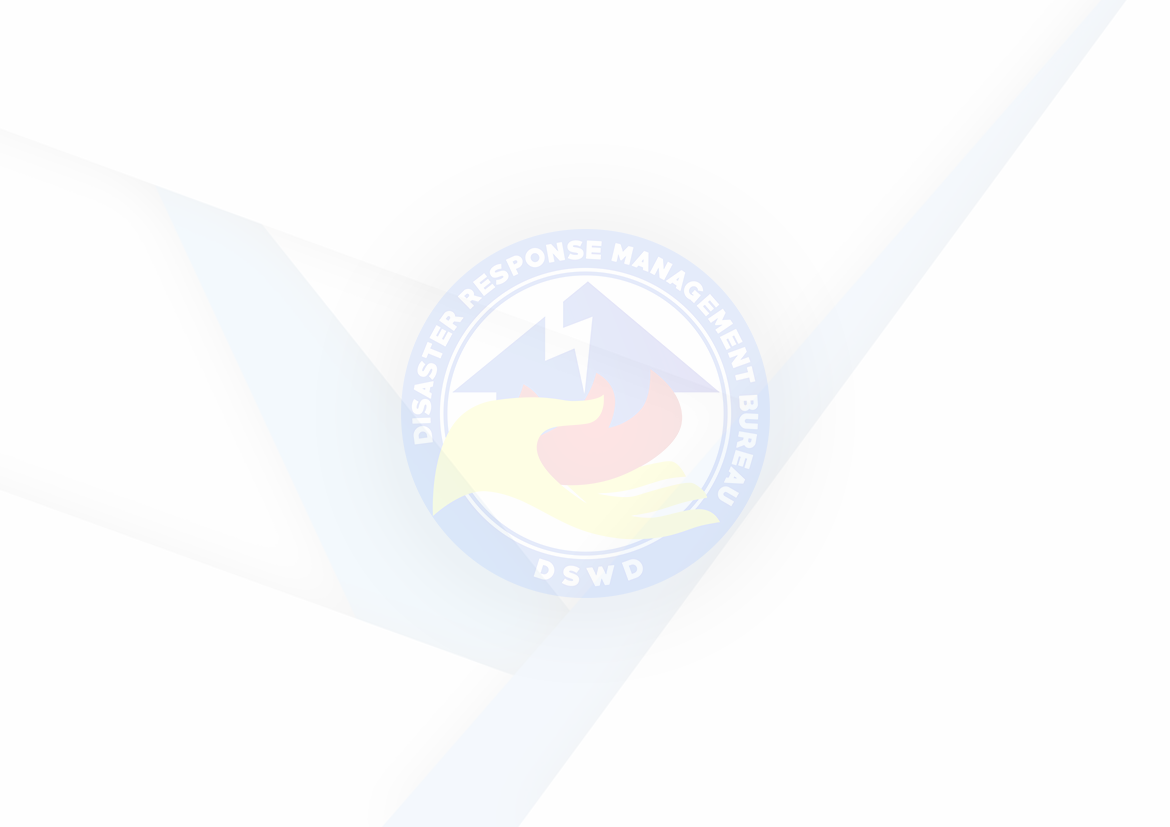 